Инструкция по работе с Клиент Zoom Установить Клиент Zoom на ваш компьютер или телефон.Шаг 1. Перейдите по ссылке https://zoom.us/download#client_4meeting Шаг 2. Скачайте программу на свой компьютер или телефон (нажмите на кнопку Загрузить – рисунок 1) 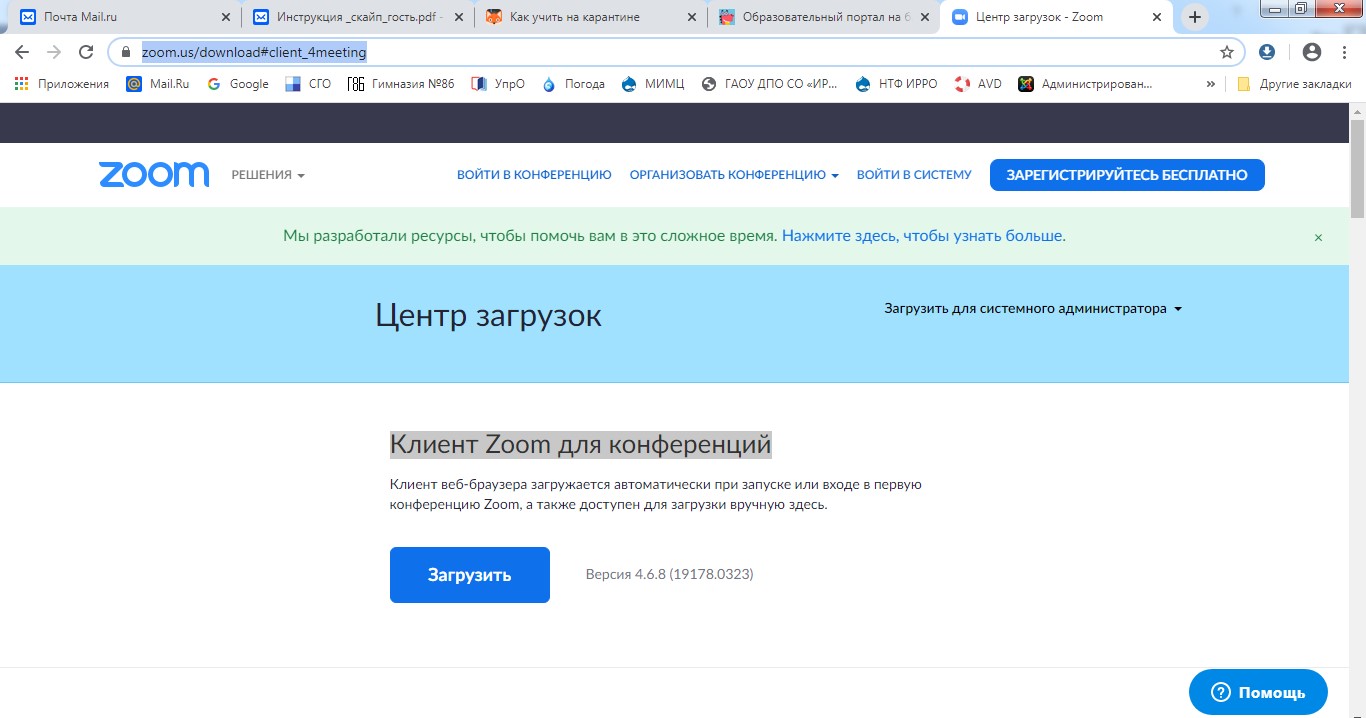 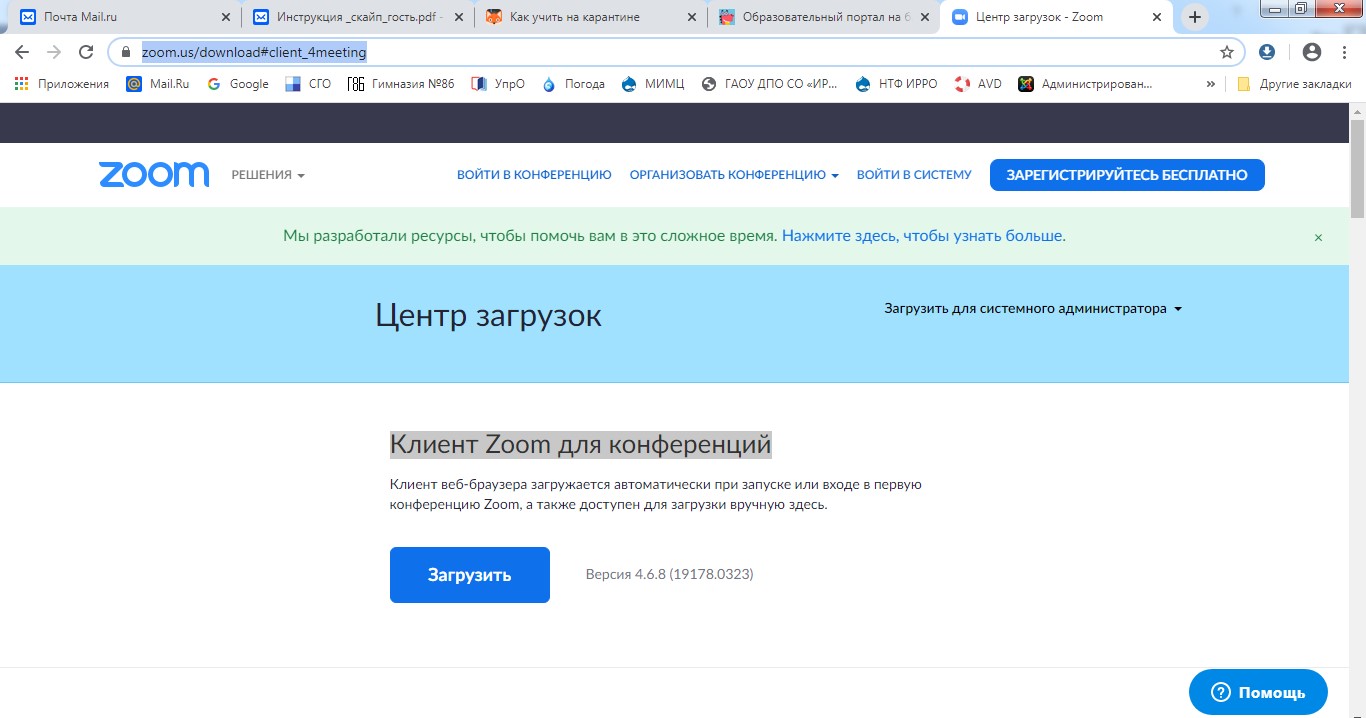 Шаг 3. Установите программу на своем компьютере (рисунок 2) 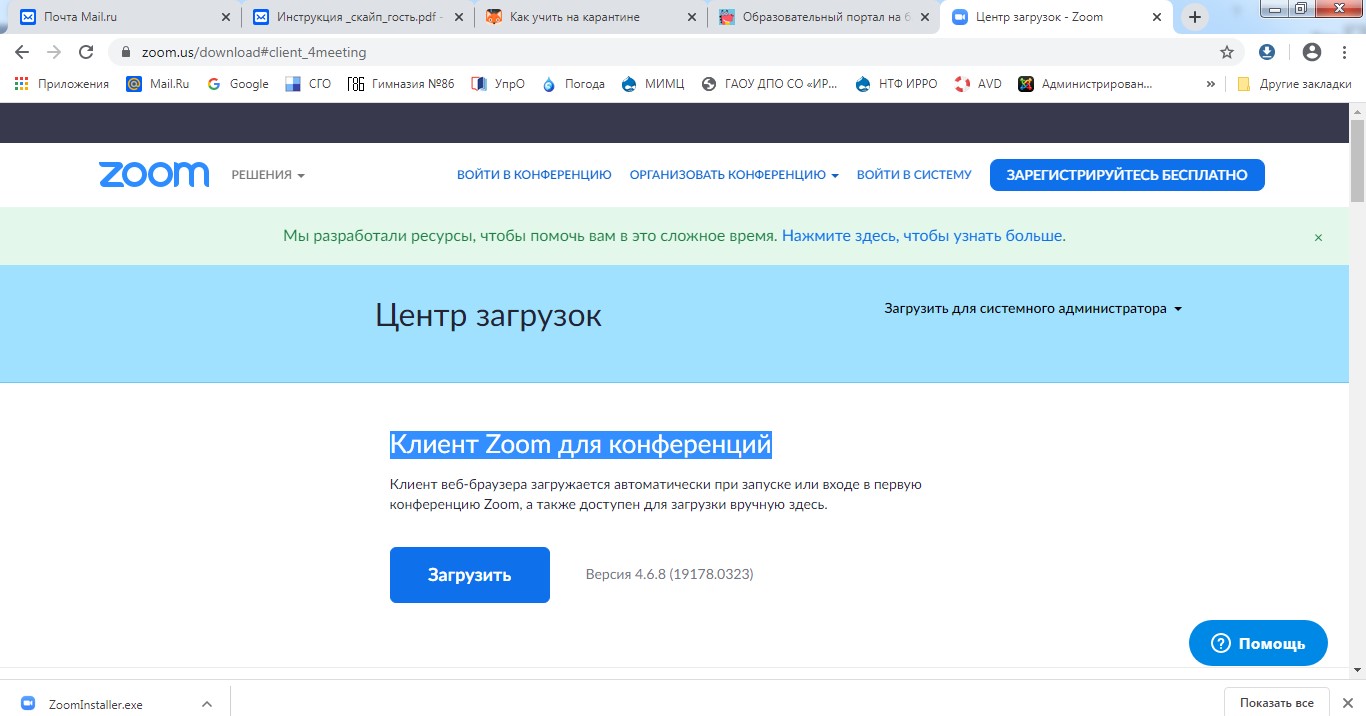 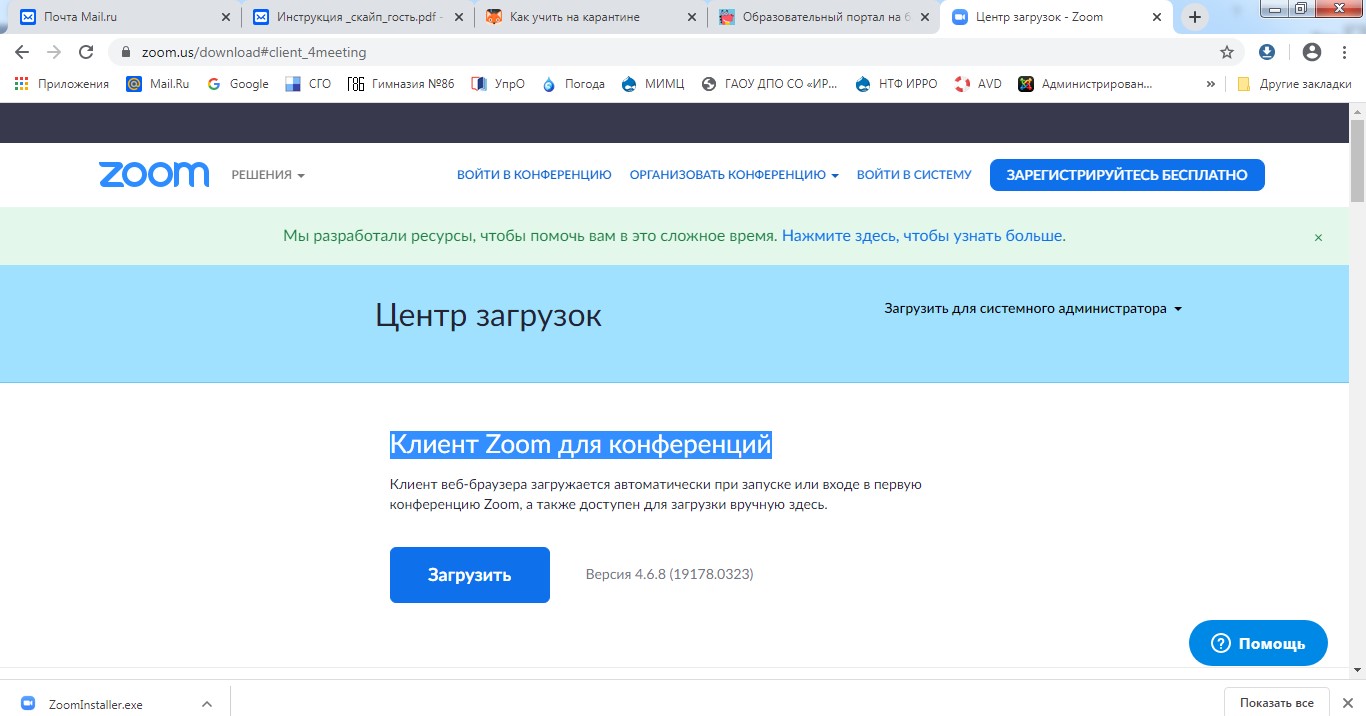 Шаг 4. Запустите программу на своем компьютере для установки (рисунок 3) 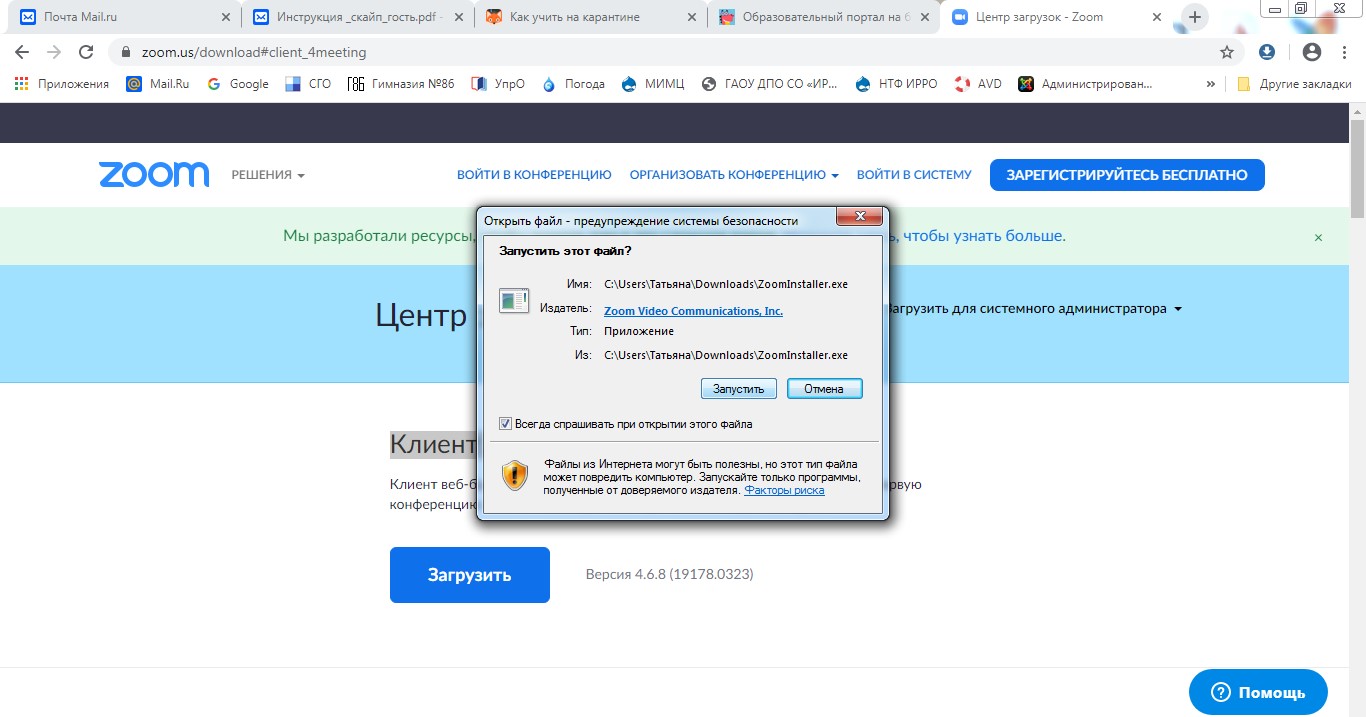 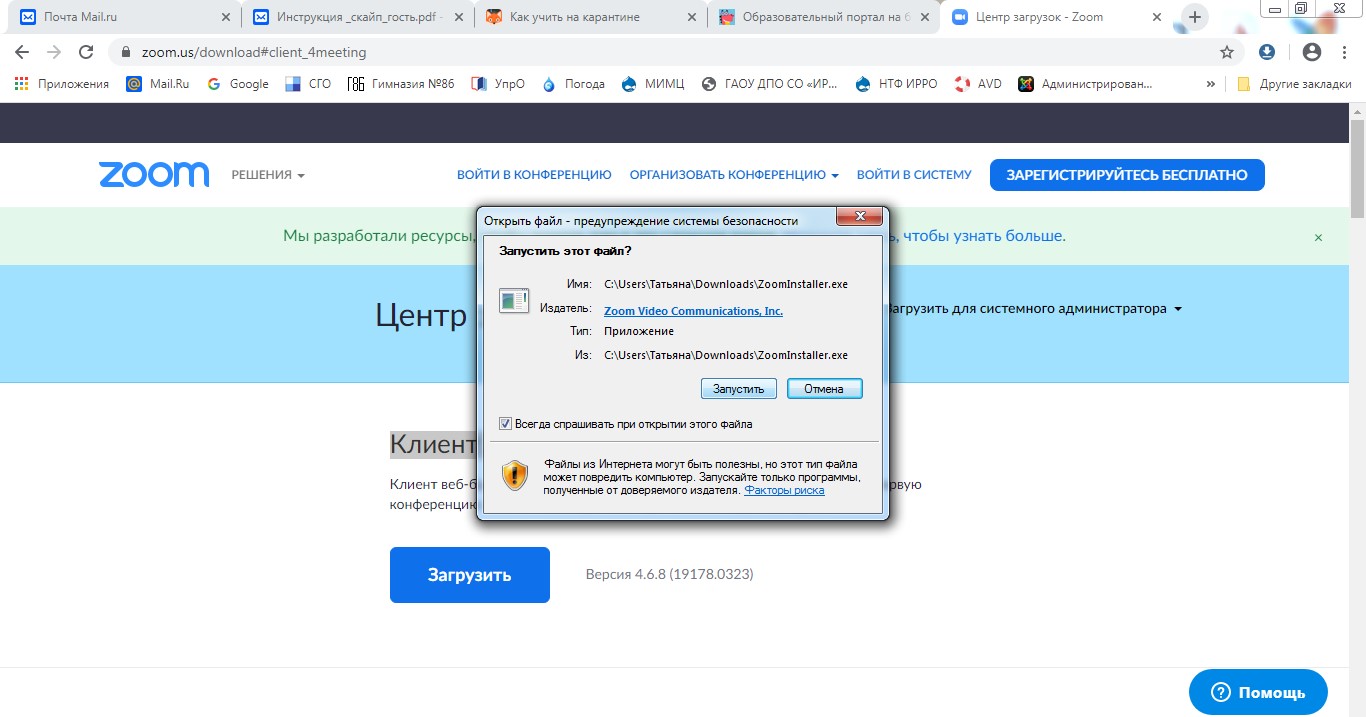 ИТОГ проделанной работы (рисунок 4) 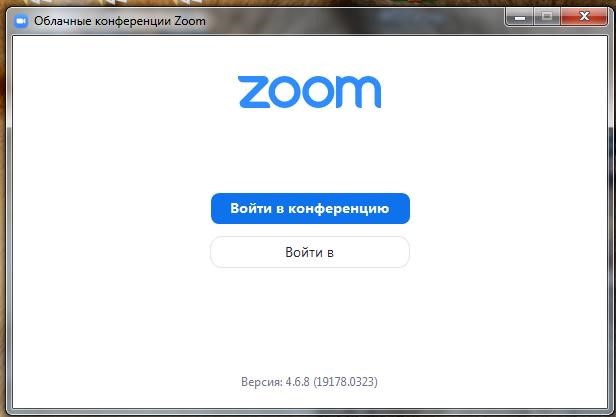 Подключение к on-line уроку с помощью Клиент Zoom Шаг 1. Запустите программу Клиент Zoom обычным образом  (Пуск\Все программы\...) – рисунок 5 2. Нажмите на кнопку Войти в конференцию (рисунок 6) 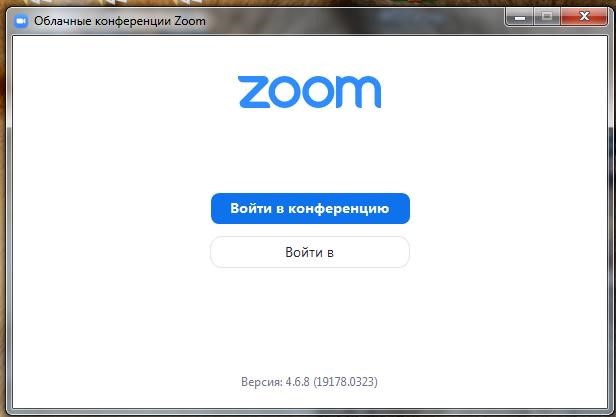 Шаг 3. Введите Идентификатор конференции, который вам выслал ичитель (рисунок 7). 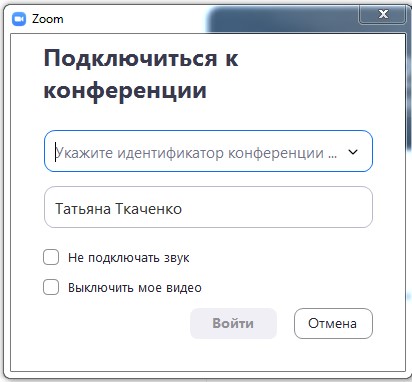 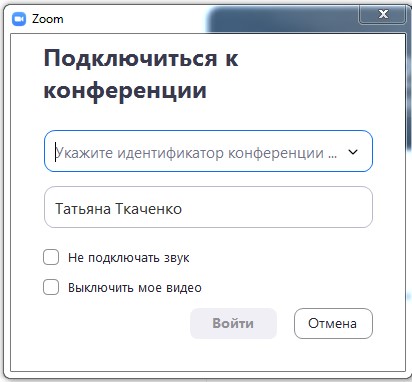 Шаг 9. Нажмите на кнопку Войти (рисунок 8). 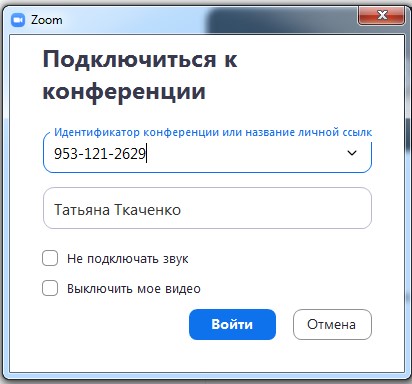 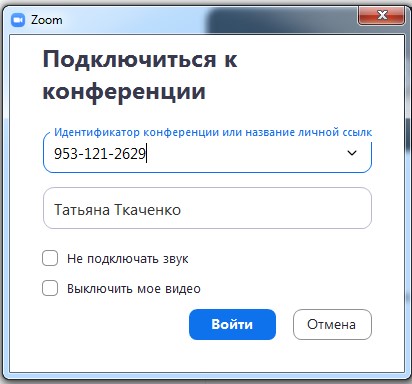 Подтвердите Вход с использованием звука (рисунок 9). Это необходимо для того, чтобы вы могли слышать учителя 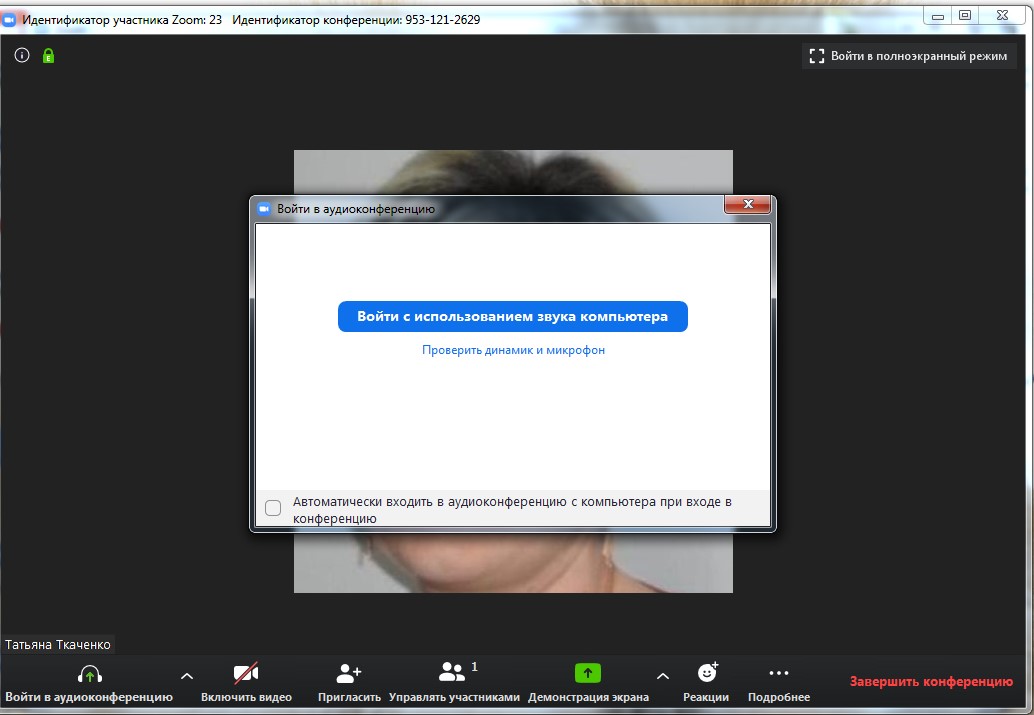 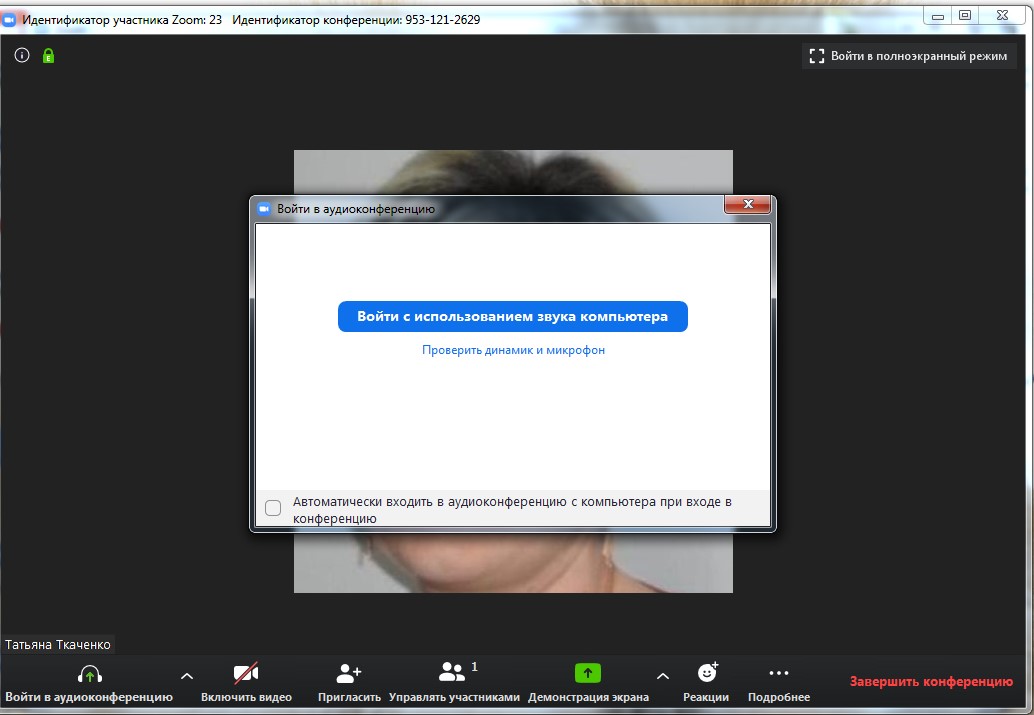 Шаг 11. Отключите звук на своем компьютере (рисунок 10) – щелкните мышью на кнопке Выключить звук.  Это необходимо для того, чтобы вы не мешали трансляции учителя 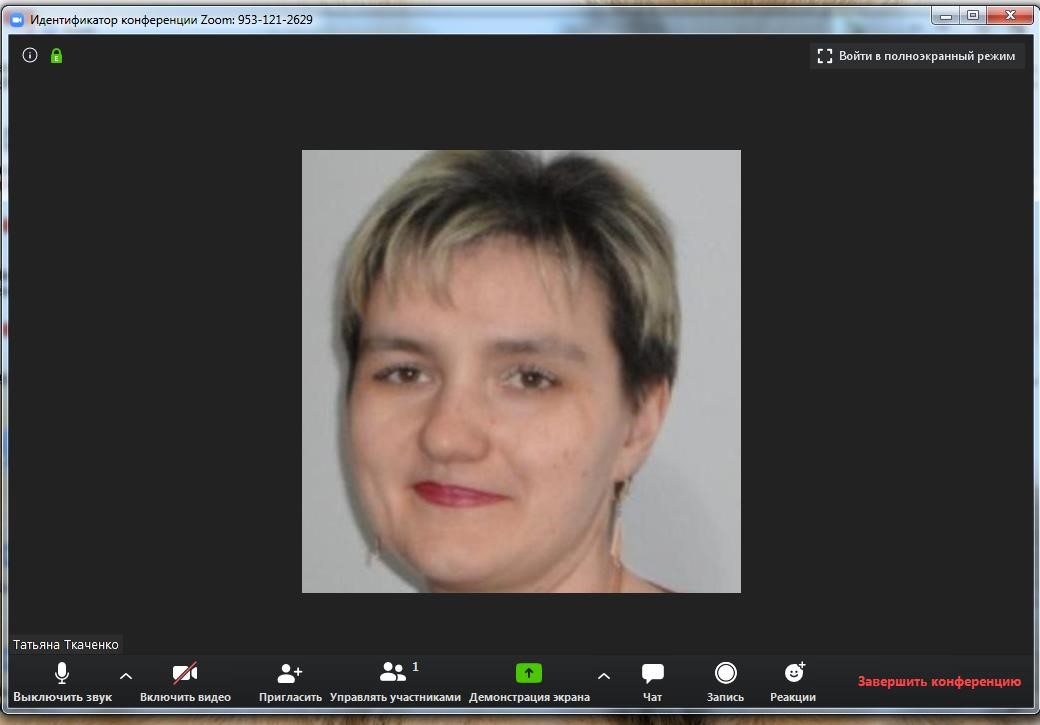 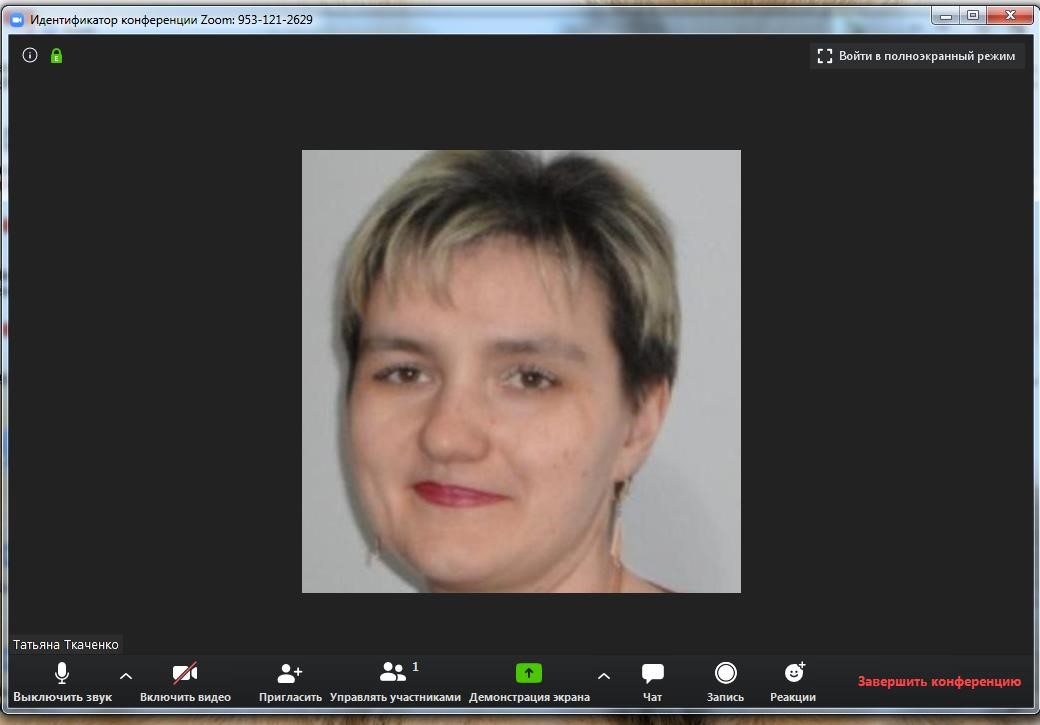 Клиент Zoom готов к работе (рисунок 11)Примечание: Для того, чтобы задать вопрос необходимо использовать кнопку Чат. С помощью нее справа в окне откроется дополнительная область для отображения информации и вы сможете с клавиатуры написать вопрос и услышать ответ на него (рисунок 12). Для окончания работы необходимо корректно закончить работу с программой. Для этого необходимо нажать на кнопку Завершить конференцию (рисунок 13). 